Scuola dell’Infanzia e Primaria Paritaria “Benedetta Cambiagio”Via della Moletta, 10, 00154 RomaTel. 0657069101 Fax. 0657069719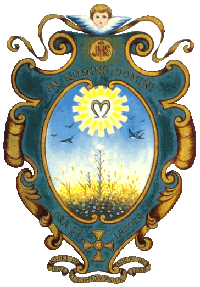 AI GENITORI DELLA SCUOLA DELL’INFANZIA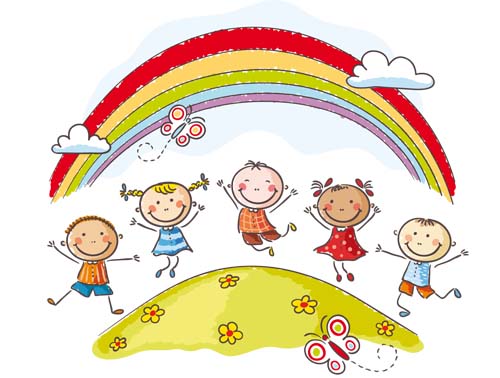 ... UN VADEMECUM PER COSTRUIRE INSIEME!BUON ANNO SCOLASTICO!Questo vademecum è parte integrante del Regolamento di Istituto.Carissimi Genitori, un nuovo anno scolastico è appena iniziato ed è per noi un piacere ritrovarvi tutti, certi della vostra consueta e puntuale disponibilità a collaborare con noi per la riuscita di un progetto importante: il successo formativo dei vostri figli, dei nostri alunni. Crescere è un compito difficile che comporta notevoli investimenti di risorse fisiche, cognitive, affettive e relazionali. Se ben sostenuti, però, i nostri bambini riusciranno a farlo nella maniera migliore, senza grandi ostacoli, conservando per sempre il ricordo di esperienze positive. Questa sezione si rivolge a voi Genitori perché senza la vostra collaborazione sarebbe difficile cogliere l’obiettivo verso il quale ci siamo impegnati. Questa poesia è dedicata a tutti noi, genitori ed educatori, nel rispetto dell’infanzia. “Dite: È faticoso frequentare i bambini. Avete ragione. Poi aggiungete: perché bisogna mettersi al loro livello, abbassarsi, inclinarsi, curvarsi, farsi piccoli. Ora avete torto. Non è questo che più stanca. È piuttosto il fatto di essere obbligati a innalzarsi fino all’altezza dei loro sentimenti. Tirarsi, allungarsi, alzarsi sulla punta dei piedi. Per non ferirli”. Janusz KorczackLa Scuola Benedetta Cambiagio vi augura un anno scolastico sereno e produttivo!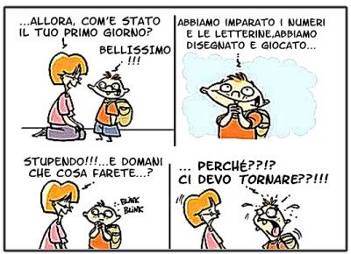 QUALCHE CONSIGLIO PER I GENITORI... Per favorire un buon inserimento del bambino è fondamentale l’azione positiva dei genitori: Non spaventarsi davanti ad eventuali crisi di pianto del bambino Non portarlo a casa se al mattino piange Cercare di far frequentare il più regolarmente possibile, poiché per i bambini è importante la continuità Affidare serenamente il bambino all’insegnante e uscire, poiché i bambini recepiscono i nostri stati d’animo Dimostrare entusiasmo nei confronti della nuova esperienza; Parlare della scuola come un luogo dove il bambino potrà fare nuovi incontri, divertirsi e imparare tante cose; Rassicuratelo nei momenti di sconforto e rendete partecipe l’insegnante delle sue difficoltà. Insieme troveremo la soluzione al caso. Evitare invece i seguenti atteggiamenti negativi: Portarlo a scuola e riportarlo subito a casa se piange; Evitare frasi tipo “se ti comporti bene domani starai a casa” o “se fai il cattivo starai tutto il giorno a scuola”; Salutare il bambino piangente ma non decidersi ad andare via, dimostrandosi incerti sul da farsi; Accettare gli eventuali suggerimenti delle insegnanti: sono professioniste dell’educazione e parlano nell’interesse del bambino; L’ORARIOIl regolare ingresso è previsto dalle ore 8.00 alle ore 9.30. I genitori possono accompagnare in classe i bambini senza intrattenersi troppo per non bloccare il regolare svolgimento delle attività.È consentito l’ingresso anche in orario pre-scolastico dalle ore 7.30 qualora i genitori ne abbiano necessità. In questo caso sarà il personale religioso ad accogliere i bambini ed intrattenerli in attesa dell’arrivo dell’insegnante.Non sono consentiti ingressi successivi alle ore 9.30 salvo casi eccezionali su richiesta scritta alla Coordinatrice didattica tramite e-mail o sms. L’uscita dei bambini della Scuola dell’Infanzia è prevista alle ore 12.30 o alle ore 16.00 . I genitori sono attesi in classe dall’insegnante per il ritiro del bambino. Non sono accompagnati fuori in nessun caso.Per quanto riguarda le uscite fuori dal regolare orario scolastico è consentito ai genitori, o chi ne fa le veci, di prelevare il bambino recandosi in portineria dove è disponibile il “Registro uscite anticipate/Allontanamenti dalla scuola” che deve essere compilato prima di prelevare il bambino. Tale registro è utilizzato dalla Scuola per tenere traccia di chi viene portato via dalla scuola e da chi.Per gli alunni che fin dall’iscrizione hanno particolari necessità di orari, ad esempio uscita fissa ad un orario determinato, il genitore è tenuto a fare un’autocertificazione ad inizio anno e non necessita di portare altre autorizzazioni quotidiane.
LE DELEGHEI Genitori possono delegare altre persone maggiorenni a prelevare i propri figli, solo su delega scritta e registrata agli atti della scuola. Ad inizio anno scolastico si chiede ai genitori di compilare e firmare il modello “Delega uscita alunni” specificando le generalità delle persone (parenti e non) autorizzate a prendere il proprio figlio all’uscita da scuola e allegando le fotocopie dei documenti di identità.PRE-INSERIMENTOPer i bambini nuovi che iniziano il primo anno della scuola dell’Infanzia ci sarà un pre-inserimento prima dell’inizio regolare (maggio e settembre), le cui date saranno comunicate alle famiglie dalla Coordinatrice didattica. I bambini saranno accolti nella propria sezione dalla propria insegnante e con la presenza di un familiare (uno solo).Per tutta la prima settimana i bambini nuovi potranno essere affiancati da un adulto di riferimento e potranno seguire un’integrazione graduale fino alla fine del mese di settembre.Dal mese di ottobre il bambino dovrebbe essere pronto per un normale inserimento nella vita scolastica. L’eventuale necessità di lasciare il bambino a pranzo verrà presa in considerazione solo dopo l’avvenuto inserimento, dato che già questa è una fase molto delicata, e sarà valutato caso per caso dalla rispettiva insegnante.LE ASSENZEIn caso di assenze prolungate, il genitore dovrà presentare comunicazione scritta alla Coordinatrice.LA SALUTELe malattie dei bambini, soprattutto se infettive, vanno comunicate alle insegnanti non appena diagnosticate. È comunque vietata la frequenza per gli alunni che manifestano evidenti sintomi di malessere fisico dei quali va accertata l’entità. In merito alla somministrazione dei farmaci, si ricorda che la scuola non è obbligata a tale compito. È possibile, tuttavia, fare richiesta alla Coordinatrice per somministrazioni occasionali o prolungate di farmaci su autorizzazione e liberatoria della famiglia, con allegato certificato medico. 
L’ALIMENTAZIONEPer i casi di alunni con allergie alimentari e/o di diversa cultura alimentare sono possibili menu alternativi. Il genitore dovrà consegnare alla Segreteria ad inizio anno il modulo “Richiesta variazione menu”, disponibile presso l’ufficio”, compilato e firmato, con allegato certificato medico ed elenco alimenti da escludere. Il costo dei pasti è giornaliero e viene aggiunto alla retta mensile.Su richiesta all’insegnante e su loro positiva valutazione, è permesso festeggiare a scuola il compleanno dei bambini, senza genitori, foto, video nell’ orario della merenda, con torte confezionate e con la data di scadenza; succo di frutta/tè/bibite (deteinate e decaffeinate), patatine o caramelle.L’ABBIGLIAMENTOIl corredo scolastico prevede l’uso di grembiuli e tute …Ogni bambino può portare uno zainetto con uno o due cambi ed un asciugamano, da lasciare a scuola, nell’armadietto indicato dal proprio nome; si può mettere anche la merenda ed un bicchiere, non di vetro. Portare anche una fototessera del bambino per le attività in classe.LA COMUNICAZIONEUn dialogo costruttivo con le insegnanti potrà aiutarvi a risolvere ogni problema dovesse sorgere e a farvi scoprire, giorno dopo giorno, quanto e come i vostri figli stanno crescendo. Per questo, sono previsti nel corso dell’anno vari incontri che saranno comunicati attraverso apposito avviso inviato tramite e-mail. Non è assolutamente consentito permanere negli spazi della scuola durante le ore di lezione Le insegnanti sono disponibili ad incontrare i genitori su richiesta e secondo necessità, previo accordo per stabilire tempi e luoghi. LE ISCRIZIONE E LE RETTELe quote per l’iscrizione, la retta e i pasti sono definite nella Scheda informativa.Per le nuove iscrizioni i genitori dovranno compilare la “Domanda d’iscrizione” e consegnarla in segreteria insieme alla modulistica richiesta da allegare:Certificato di nascitaFotocopia del codice fiscaleFotocopia delle vaccinazioni obbligatorieCertificato medico attestante eventuali allergie o intolleranze alimentari Certificato medico per eventuale necessità di somministrare farmaciLe domande d’iscrizione non complete non saranno prese in considerazione.I tempi per la presentazione della domanda sono generalmente da Gennaio a Marzo e le date vengono comunicate nella Scheda informativa. Per gli iscritti all’ultimo anno dell’infanzia le iscrizioni per la primaria sono aperte anticipatamente da Dicembre per dare maggiore possibilità a chi sceglie di restare presso la scuola B. Cambiagio. Assieme alla domanda di iscrizione deve essere versata la quota dell’iscrizione, comprensiva delle spese di riscaldamento, manutenzione e assicurazione da versare in un'unica soluzione oppure lasciando una quota come preiscrizione e la restante parte è da saldare a conferma dell’iscrizione entro la data di chiusura iscrizioni (fine marzo).La preiscrizione e la quota d’iscrizione non sarà rimborsata.I genitori degli alunni che intendono confermare l’iscrizione all’anno scolastico successivo devono compilare l’apposito modulo “Domanda di riconferma iscrizione” disponibile presso la Segreteria e riconsegnarlo assieme alla quota d’iscrizione.La retta mensile deve essere versata entro il 10 di ogni mese anche nel caso di non frequenza. CALENDARIO SCOLASTICOInizio lezioni: … settembre          termine lezioni: … giugnoFestività:• Tutte le domeniche • il primo novembre: festa di tutti i Santi• l’8 dicembre: Immacolata Concezione • il 25 dicembre: Natale • il 26 dicembre: Santo Stefano • il primo gennaio: Capodanno • il 6 gennaio: Epifania•  Pasqua e Pasquetta • il 25 aprile: anniversario della liberazione • il primo maggio: festa del Lavoro• il 2 giugno: festa nazionale della Repubblica Eventuali ulteriori e urgenti modifiche al calendario saranno tempestivamente comunicate.